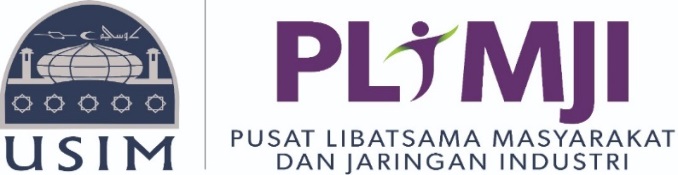 BORANG SENARAI SEMAK PROJEK PERUNDINGANMohon tandakan (/) pada ruangan PemohonMohon sertakanBorang Senarai SemakBorang Permohonan Projek Perundingan (PLiMJI/PR/001)Dokumen Lain Yang Berkaitan : Contoh - Dokumen Perjanjian Kontrak/MoA/MoUSurat/ Memo Permohonan Tuntutan/ Pesanan Rasmi (PO)Nota:Pemohon (Ketua Perunding) perlu mengemukakan Borang Permohonan Projek Perundingan selewat-lewatnya satu (1) bulan sebelum projek dijalankan.Ini bagi proses semakan, perakaun pengarah PLiMJI, Kelulusan NC dan pembukaan akaun projek perundingan.PLiMJI/PR/001							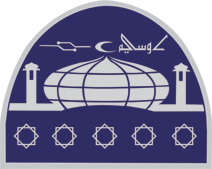 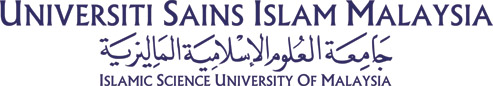 BORANG PERMOHONAN PROJEK PERUNDINGAN* Bagi kakitangan bukan USIM, sila senaraikan bersama dengan borang ini beserta dengan borang pendaftaran pembantu perunding bagi memudahkan pihak kami membuat bayaran terus ke dalam akaun bank kakitangan.Kos (A)	Kos (B)JumlahCaj Pengurusan bagi USIM:a) 2.5% caj pengurusan PLiMJIb) 15% bayaran saguhati/honorarium yang melebihi RM10,000      kepada Bendahari USIMJumlah Keseluruhan Kos Projek Perundingan				Nota * Sila guna lampiran lain jika perluMaklumat Latarbelakang:Dokumen sokongan prestasi pengurusan Ketua Projek perundingan lepas ada disertakan.YaTidakMaklumat dan peranan Ketua Projek/ ahli ada disertakan.YaTidakPasukan projek perundingan ini dilantik sebagai:Perunding UtamaPerunding Projek SubkontrakMaklumat mengenai penambahan (change of request) dibenarkan dalam skop projek.YaTidakSaya dengan ini mengesahkan bahawa maklumat-maklumat yang diberikan di atas adalah benar dan betul setakat pengetahuan saya.Kerja Perundingan ini tidak akan menjejaskan tugas rasmi saya di Universiti dan saya berjanji saya akan member keutamaan kepada tugas-tugas dan tanggungjawab saya kepada Universiti ini.Semakan Maklumat Latarbelakang:Dokumen sokongan prestasi pengurusan Ketua Projek perundingan lepas ada disertakan.YaTidakSemakan/ Nota PLiMJI:----------------------------------------------------------------------------------------------------------------------------------------------------------------------------------------------------------------------------------Maklumat dan peranan Ketua Projek/ ahli ada disertakan.YaTidakSemakan/ Nota PLiMJI:----------------------------------------------------------------------------------------------------------------------------------------------------------------------------------------------------------------------------------Pasukan projek perundingan ini dilantik sebagai:Perunding UtamaPerunding Projek SubkontrakSkala risikoSemakan/ Nota PLiMJI:----------------------------------------------------------------------------------------------------------------------------------------------------------------------------------------------------------------------------------Maklumat mengenai penambahan (change of request) dibenarkan dalam skop projek.YaTidakSemakan/ Nota PLiMJI:----------------------------------------------------------------------------------------------------------------------------------------------------------------------------------------------------------------------------------Maklumat kos projek per bulanRM                             /bil. bulan= RM                             per bulanSkala risikoSemakan/ Nota PLiMJI:----------------------------------------------------------------------------------------------------------------------------------------------------------------------------------------------------------------------------------Semakan Jangkaan Risiko Projek PerundinganPenilaian Risiko Projek PerundinganPenilaian Skala penentuan risiko bagi item H-iiCatatan : *Potong yang tidak berkenaan.
Catatan : *Potong yang tidak berkenaan.
Catatan : *Potong yang tidak berkenaan.Lampiran 1RINGKASAN PENILAIANKETUA PROJEK PERUNDINGANMerujuk kepada pengalaman Ketua dalam mengendalikan projek perundingan sebelum ini. Pengalaman dalam pengendalian projek yang sebelum ini membantu kepada kepakaran sebagai Ketua Perunding.Kebolehan Ketua Projek dalam mengurus klien dalam satu-satu projek perundingan, dapat membantu projek perundingan yang berjaya.Satu-satu projek perundingan, secara umumnya perlu mempunyai minimum dua peranan, iaitu sebagai Ketua Projek Perundingan (Pengurus) dan juga Ketua Penyelidik. KLIENSemakan terhadap klien adalah penting untuk mengetahui rekod prestasi rekod yang baik. Klien boleh jadi dari kerajaan atau swasta. Adalah penting juga mengetahui cara pelaporan satu-satu Projek Perundingan bagi melihat adakah ini merupakan projek perundingan secara terus dengan klien atau pun projek secara subkon.3.	SKOP PROJEKSkop projek perlu jelas untuk menunjukkan risiko yang rendah berbanding skop yang tidak jelas. Objektif perundingan dan Output perlulah jelas dan dipersetujui. Projek perundingan juga perlu mempunyai Terma Rujukan (TOR).Sekiranya terdapat penambahan dalam Skop Projek (change request), iaanya perlu dipersetujui oleh kedua-dua belah pihak. 4.	KOS PROJEKSemakin tinggi kos semakin tinggi risiko, bagaimanpun, ini bukanlah penentuan secara total. Dalam kos projek perlu disertakan senarai pecahan pada kos dalam projek perundingan.5.	TEMPOH PROJEKCarta perbatuan (Milestone) perlu dikemukakan semasa permohonan projek perundingan. Tempoh yang munasabah dengan skop projek dengan mengambil kira bilangan konsultan, skop, aset, kemudahan.BILPERKARAPEMOHONPLiMJIPemohonan Projek PerundinganPemohonan Projek PerundinganPemohonan Projek PerundinganPemohonan Projek Perundingan1Borang Permohonan Projek Perundingan (PLiMJI/PR/001) telah lengkap diisi.2Surat Pelantikan Daripada Agensi/ Klien 3Dokumen SokonganContoh: Dokumen Perjanjian/ MoA/ MoU4Lampiran Senarai Ahli Perunding dan Bayaran Honorarium Yang Diterima 5Surat Kelulusan/ Pengesahan Pendaftaran Projek Perundingan - Sekiranya projek perundingan berdaftar di bawah USIM TijarahTuntutan Bayaran Elaun Perunding/ Pembantu PerundingTuntutan Bayaran Elaun Perunding/ Pembantu PerundingTuntutan Bayaran Elaun Perunding/ Pembantu PerundingTuntutan Bayaran Elaun Perunding/ Pembantu Perunding1Borang Permohonan Tuntutan Bayaran Elaun Kerja-Kerja Perkhidmatan Perundingan (PLiMJI/PR/002)2Surat Pelantikan Sebagai Perunding/ Pembantu Perunding3Surat Kelulusan Menjalankan Projek PerundinganTuntutan Bayaran Balik Tuntutan Perbelanjaan Perunding/ Pembantu PerundingTuntutan Bayaran Balik Tuntutan Perbelanjaan Perunding/ Pembantu PerundingTuntutan Bayaran Balik Tuntutan Perbelanjaan Perunding/ Pembantu PerundingTuntutan Bayaran Balik Tuntutan Perbelanjaan Perunding/ Pembantu Perunding1Borang Bayaran Balik Tuntutan Perbelanjaan - Bendahari2Resit Asal Pembelian/ Perkhidmatan3Borang Akuan Penerimaan Wang - Bendahari- Sekiranya Perunding Membuat Bayaran Menggunakan Wang Sendiri Kepada Penceramah/ Individu Luar- Sekiranya Bayaran Kepada Penceramah Perlu Disertakan Surat Lantikan Sebagai Penceramah4Surat Kelulusan Menjalankan Projek PerundinganTuntutan Bayaran Kepada PembekalTuntutan Bayaran Kepada PembekalTuntutan Bayaran Kepada PembekalTuntutan Bayaran Kepada Pembekal1PO Asal Yang Lengkap Ditandatangani Oleh Pembekal dan Pegawai Penerima  2Inbois Asal dari Pembekal3Borang AP59 - Bendahari- Sekiranya bayaran melebihi RM1,000 dan tidak menggunakan Pesanan Rasmi (PO)4Surat Tunjuk Sebab Tidak Menggunakan Pesanan Rasmi (PO) – Perunding- Perlu disertakan sekiranya bayaran melebihi RM1,000 dan tidak menggunakan Pesanan Rasmi (PO)5Surat Kelulusan Menjalankan Projek PerundinganPermohonan Pesanan Rasmi (PO)Permohonan Pesanan Rasmi (PO)Permohonan Pesanan Rasmi (PO)Permohonan Pesanan Rasmi (PO)1Sebutharga (Quotation)/ Proforma Invois2Dokumen Senarai Semak Permohonan Pesanan Rasmi Daripada PTJ Bagi Perkhidmatan Kemudahan Latihan Secara Pakej (Perolehan Sehingga RM 20,000.00) - Bendahari- Perlu dilengkapkan sekiranya perunding ingin mengadakan pakej bengkel/ latihan/ seminar di luar USIM dan disertakan bersama-sama Sebutharga dari pembekal 3Surat Kelulusan Menjalankan Projek PerundinganNO. KERJAKemaskini 10 Februari  2021BAHAGIAN A – LATAR BELAKANG PEMOHONBAHAGIAN A – LATAR BELAKANG PEMOHONBAHAGIAN A – LATAR BELAKANG PEMOHONBAHAGIAN A – LATAR BELAKANG PEMOHONNama PenuhNo. K/PNo. StafFakulti / PTJJawatan SekarangTarikh Tamat(Jika Dalam Kontrak)Tel. PejabatTel. BimbitBAHAGIAN B – KETERANGAN KERJA PERUNDINGANBAHAGIAN B – KETERANGAN KERJA PERUNDINGANBAHAGIAN B – KETERANGAN KERJA PERUNDINGANBAHAGIAN B – KETERANGAN KERJA PERUNDINGANBAHAGIAN B – KETERANGAN KERJA PERUNDINGANBAHAGIAN B – KETERANGAN KERJA PERUNDINGANNama Agensi / KlienAlamat Agensi / KlienAlamat Agensi / KlienPegawai Agensi/ Klien Untuk Dihubungi:Pegawai Agensi/ Klien Untuk Dihubungi:Pegawai Agensi/ Klien Untuk Dihubungi:Pegawai Agensi/ Klien Untuk Dihubungi:Pegawai Agensi/ Klien Untuk Dihubungi:Pegawai Agensi/ Klien Untuk Dihubungi:NamaJawatanNo. TelefonEmailTajuk PerundinganAktiviti-Aktiviti Perundingan1.Kajian PerundinganKajian PerundinganKajian PerundinganAktiviti-Aktiviti Perundingan2.Nasihat PakarNasihat PakarNasihat PakarAktiviti-Aktiviti Perundingan3.Perkhidmatan LatihanPerkhidmatan LatihanPerkhidmatan LatihanAktiviti-Aktiviti Perundingan4.Pembangunan Modul/ AnalisisPembangunan Modul/ AnalisisPembangunan Modul/ AnalisisAktiviti-Aktiviti Perundingan5.Perkhidmatan Penerbitan Audio/ VisualPerkhidmatan Penerbitan Audio/ VisualPerkhidmatan Penerbitan Audio/ VisualAktiviti-Aktiviti Perundingan6.Penasihatan Syariah (Syariah Advisor Panel)Penasihatan Syariah (Syariah Advisor Panel)Penasihatan Syariah (Syariah Advisor Panel)Aktiviti-Aktiviti Perundingan7.Lain-Lain Perundingan :Lain-Lain Perundingan :Lain-Lain Perundingan :Nilai ProjekBermula DariHinggaKemudahan- Kemudahan USIM yang akan digunakanKemudahan- Kemudahan USIM yang akan digunakanKemudahan- Kemudahan USIM yang akan digunakanLokasi projek yang akan dijalankan Lokasi projek yang akan dijalankan Lokasi projek yang akan dijalankan BAHAGIAN C – SENARAI MAKLUMAT KAKITANGAN USIMBAHAGIAN C – SENARAI MAKLUMAT KAKITANGAN USIMBAHAGIAN C – SENARAI MAKLUMAT KAKITANGAN USIMBAHAGIAN C – SENARAI MAKLUMAT KAKITANGAN USIMSENARAI MAKLUMAT KAKITANGAN USIMSENARAI MAKLUMAT KAKITANGAN USIMSENARAI MAKLUMAT KAKITANGAN USIMSENARAI MAKLUMAT KAKITANGAN USIMBILNAMAJAWATAN(PERANAN DALAM PERUNDINGAN)BILANGAN MAN HOUR/ MAN DAYSENARAI MAKLUMAT KAKITANGAN AKADEMIK LUARSENARAI MAKLUMAT KAKITANGAN AKADEMIK LUARSENARAI MAKLUMAT KAKITANGAN AKADEMIK LUARSENARAI MAKLUMAT KAKITANGAN AKADEMIK LUARBILNAMAJAWATAN(PERANAN DALAM PERUNDINGAN)BILANGAN MAN HOUR/ MAN DAYBAHAGIAN D – ANGGARAN BELANJAWANKOS BAGI BAYARAN HONORARIUM / PERUNDING (A)KOS BAGI BAYARAN HONORARIUM / PERUNDING (A)KOS BAGI BAYARAN HONORARIUM / PERUNDING (A)KOS BAGI BAYARAN HONORARIUM / PERUNDING (A)KOS BAGI BAYARAN HONORARIUM / PERUNDING (A)KOS BAGI BAYARAN HONORARIUM / PERUNDING (A)PerkaraBilJumlah JamJumlah HariKadar (RM)Amaun (RM)Staf AkademikStaf Pentadbiran/ Peg. Sains/ IkhtisasStaf Teknikal/ MakmalStaf SokonganKOS PEMBELIAN BARANGAN DAN LAIN-LAIN (B)KOS PEMBELIAN BARANGAN DAN LAIN-LAIN (B)KOS PEMBELIAN BARANGAN DAN LAIN-LAIN (B)KOS PEMBELIAN BARANGAN DAN LAIN-LAIN (B)KOS PEMBELIAN BARANGAN DAN LAIN-LAIN (B)KOS PEMBELIAN BARANGAN DAN LAIN-LAIN (B)PerkaraBilJumlah JamJumlah HariKadar (RM)Amaun (RM)Pembelian AlatanPenyelenggaraanBahan Cetak/ Bahan Guna HabisPerhubunganPengangkutanSewa Bilik/ Peralatan MakmalInsuransLain-Lain (sila nyatakan)Jumlah PerbelanjaanJumlah PerbelanjaanJumlah PerbelanjaanJumlah PerbelanjaanJumlah PerbelanjaanAsas Kadar Pengiraan CajBAHAGIAN E – SENARAI SEMAK MAKLUMAT DALAM PROJEK PERUNDINGAN(Rujuk Lampiran 1)NoSila nyatakan persetujuan anda bagi pernyataan berkaitan projek perundingan ini seperti berikut:Sila tandakan jangkaan risiko bagi perkara-perkara berikut:Skala PersetujuanSkala PersetujuanSkala PersetujuanSkala PersetujuanSkala PersetujuanNoSila nyatakan persetujuan anda bagi pernyataan berkaitan projek perundingan ini seperti berikut:Sila tandakan jangkaan risiko bagi perkara-perkara berikut:Sangat Tidak Setuju(1)Tidak Setuju(2)Sederhana(3)Setuju(4)Sangat Setuju (5)Ketua ProjekKetua ProjekKetua ProjekKetua ProjekKetua ProjekKetua ProjekKetua Projek1Ketua Projek tidak pernah mengetuai mana-mana projek bermasalah (projek sakit).KlienKlienKlienKlienKlienKlienKlien2Maklumat mengenai klien ada dinyatakan di dalam Projek Perundingan ini.3Maklumat mengenai cara pelaporan projek ada dinyatakan di dalam projek perundingan ini.4Maklumat mengenai pegawai yang akan meneliti atau mengesahkan penerimaan laporan ada dinyatakan.5Maklumat mengenai penerimaan persetujuan (acceptance letter) di antara klien dengan perunding ada disertakan.Skop ProjekSkop ProjekSkop ProjekSkop ProjekSkop ProjekSkop ProjekSkop Projek6Maklumat mengenai pendekatan (approach) dalam menjalankan projek perundingan ada dinyatakan.7Maklumat mengenai hasil (outcome) yang ingin dicapai oleh klien ada dinyatakan.Kos ProjekKos ProjekKos ProjekKos ProjekKos ProjekKos ProjekKos Projek8Maklumat mengenai senarai pecahan kewangan dalam kos projek ada dinyatakan.9Maklumat mengenai kaedah pembayaran (mode payment) ada dinyatakan.Tempoh ProjekTempoh ProjekTempoh ProjekTempoh ProjekTempoh ProjekTempoh ProjekTempoh Projek10Maklumat mengenai tempoh projek ada dinyatakan.11Maklumat mengenai carta perbatuan (milestone) projek perundingan ada dinyatakan.JUMLAHJUMLAHJUMLAH KESELURUHANJUMLAH KESELURUHANBAHAGIAN F – PERAKUAN PEMOHONTarikh :Tandatangan Pemohon:BAHAGIAN G – PERAKUAN DEKAN / PENGARAH / PENYELARASi. Catatan:ii. Dengan ini saya memperakukan / tidak memperakukan * permohonan ini.ii. Dengan ini saya memperakukan / tidak memperakukan * permohonan ini.ii. Dengan ini saya memperakukan / tidak memperakukan * permohonan ini.ii. Dengan ini saya memperakukan / tidak memperakukan * permohonan ini.ii. Dengan ini saya memperakukan / tidak memperakukan * permohonan ini.T/tangan & Cop Rasmi:T/tangan & Cop Rasmi:Tarikh:BAHAGIAN H – SEMAKAN OLEH PLiMJI (Urusetia)(Rujuk Lampiran yang disertakan oleh Perunding dan juga Glosari)ItemRisikoPerunding UtamaRendahPerunding Projek SubkontrakTinggiKos Projek Perundingan per bulan (RM)RisikoKurang dari 20,000RendahMelebihi 20,000TinggiNoSila tandakan jangkaan risiko bagi perkara-perkara berikut:Skala RisikoSkala RisikoSkala RisikoSkala RisikoSkala RisikoNoSila tandakan jangkaan risiko bagi perkara-perkara berikut:Sangat Tinggi(1)Tinggi(2)Sederhana(3)Rendah(4)Sangat Rendah(5)Ketua ProjekKetua ProjekKetua ProjekKetua ProjekKetua ProjekKetua ProjekKetua Projek1Ketua Projek tidak pernah mengetuai mana-mana projek sakit.KlienKlienKlienKlienKlienKlienKlien2Maklumat mengenai klien ada dinyatakan di dalam Projek Perundingan ini.3Maklumat mengenai cara pelaporan projek ada dinyatakan di dalam projek perundingan ini.4Maklumat mengenai pegawai yang akan meneliti atau mengesahkan penerimaan laporan ada dinyatakan.5Maklumat mengenai penerimaan persetujuan (acceptance letter) di antara klien dengan perunding ada disertakan.Skop ProjekSkop ProjekSkop ProjekSkop ProjekSkop ProjekSkop ProjekSkop Projek6Maklumat mengenai pendekatan (approach) dalam menjalankan projek perundingan ada dinyatakan.7Maklumat mengenai hasil (outcome) yang ingin dicapai oleh klien ada dinyatakan.Kos ProjekKos ProjekKos ProjekKos ProjekKos ProjekKos ProjekKos Projek8Maklumat mengenai senarai pecahan kewangan dalam kos projek ada dinyatakan.9Maklumat mengenai kaedah pembayaran (mode payment) ada dinyatakan.Tempoh ProjekTempoh ProjekTempoh ProjekTempoh ProjekTempoh ProjekTempoh ProjekTempoh Projek10Maklumat mengenai tempoh projek ada dinyatakan.11Maklumat mengenai carta perbatuan (milestone) projek perundingan ada dinyatakan.JUMLAHJUMLAHJUMLAH KESELURUHANJUMLAH KESELURUHANMarkahRisikoKategori Risiko Bagi Projek Perundingan ini33 hingga 55Rendah22 hingga 32Sederhana11 hingga 21TinggiUlasan Urusetia:T/tangan & Cop Rasmi:T/tangan & Cop Rasmi:Tarikh:BAHAGIAN I – PERAKUAN PENGARAH PLiMJIMemperakukan / Tidak Memperakukan *:Memperakukan / Tidak Memperakukan *:Catatan tambahan:T/tangan & Cop Rasmi:Tarikh:BAHAGIAN J – KELULUSAN NAIB CANSELORDiluluskan/Tidak Diluluskan *:Diluluskan/Tidak Diluluskan *:Catatan tambahan:T/tangan & Cop Rasmi:Tarikh: